
Lehdistötiedote								Julkaisuvapaa 30.11.2010, klo 14.00
Suunnittelu- ja konsulttialan kansainvälistyminen edellyttää uudenlaista osaamistaSuunnittelu- ja konsulttialan kysynnän painopisteen siirtyminen pakottaa yrityksiä etsimään uusia kasvualueita ja asiakkaita kotimaan ulkopuolelta. Menestyvä kansainvälinen liiketoiminta vaatii vankkaa osaamista yritysjohdolta, tehokkaita toimintamalleja sekä pitkäjänteistä tuote- ja palvelutarjooman ja uusien osaamisalueiden kehittämistä kansallisten toimijoiden tukemana.Suunnittelu- ja konsulttiala on parin vuoden aikana joutunut ennennäkemättömään markkinamuutokseen. Suunnittelupalveluiden kysyntä on investointien ja isojen vientihankkeiden vähenemisen myötä laskenut ja samalla suunnitteluvienti on lähes puolittunut.”Suunnitteluala on ollut pitkään hyvin kotimarkkinapainotteinen ja töitä riitti teollistuvan yhteiskunnan ja sen infrastruktuurin suunnittelussa. Maailmalle menoon ei aiemmin ollut tarvetta, mutta nyt kasvu on haettava entistä enemmän ulkomailta.”, konsultti Pekka Pesonen PwC:ltä sanoo.Markkinamuutos pakottaa yritykset miettimään uusia kasvualueita ja asiakkaita. Kehittyville markkinoille etabloituminen vaatii uutta osaamista asiantuntijoilta ja vankkaa osaamista yritysjohdolta. Osaamisen ja toimintaympäristön edistämiseen tarvitaan tukea järjestöiltä ja kansallisilta toimijoilta. Asiantuntijoiden insinööriosaaminen on suomalaisten vahvuus, jota on ylläpidettävä. Sen lisäksi on kehitettävä koulutusta palveluliiketoiminnan ja kansainvälisyyden alueilla.”Insinööritoiminta on se alue, jossa suomalaisilla on kaikki edellytykset olla maailman johtavia valitsemillaan sektoreilla. Suomen kansallisessa intressissä tulee olla voimakas insinööriosaamisen ylläpito ja kansainvälisen liiketoiminnan parempi ymmärrys - etumatkaa on, mutta sitä hävitään koko ajan”, Pesonen kertoo. SKOLin puheenjohtaja Heikki Hornborg painottaa, että insinööritoiminnan arvoa lisää myös se, että asiantuntijayrityksillä on keskeinen asema teollisuuden kilpailukyvyn parantajana sekä koko yhteiskunnan rakenteiden ja teknologian kehittäjänä.Menestyvä kansainvälinen liiketoiminta edellyttää jatkuvaa toimintaympäristön muutosten ymmärtämistä, suunnitelmallisuutta ja operatiivisen toiminnan kehittämistä kustannustehokkaaksi ja asiakaslähtöisen tuote- ja palvelutarjooman kehittämistä itse tai verkottumalla. Eurooppalaiset esimerkit osoittavat että suunnittelu- ja konsulttityö voi olla merkittävä vientitulo eikä yritysten kasvulla ole ylärajaa.SKOLin ja Ylemmät Toimihenkilöt YTN:n kaksi vuotta sitten käynnistämän tulevaisuushankkeen lähtökohtana oli yhteinen huoli suomalaisen suunnittelualan tulevaisuudesta ja kilpailukyvystä, kun asiakkaat ja toimiala globalisoituvat voimakkaasti. Hankkeen ensimmäisen osan toteutuksesta vastasi Turun kauppakorkeakoulun Tulevaisuuden tutkimuskeskus. YTN:stä SKOL-YTN -tulevaisuushankkeeseen osallistuivat Tekniikan Akateemisten Liitto TEK ja Uusi Insinööriliitto UIL. PwC on toteuttanut tulevaisuushankkeen toisen osan ja koonnut hankkeen loppuraportin. Lisätietoja:Matti Kiiskinen, SKOL ry
0400-717 130Pekka Pesonen, PwC
0400-260 967
Loppuseminaari:

”Suunnittelu- ja konsulttialan kehitys, toimintaedellytysten arviointi ja kilpailukyvyn parantaminen" –hankkeen loppuseminaari, tiistai 30.11.2010, klo 14–17 
Spektri Conference, Duo-talon Luna-auditorio, Metsänneidonkuja 6, ESPOO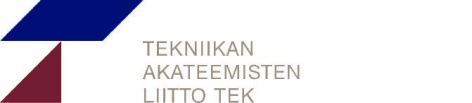 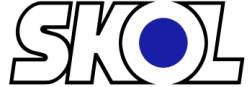 Suunnittelu- ja konsulttitoimistojen liitto, SKOL ry
SKOL on insinööri-, arkkitehti- ja suunnitteluyritysten yrittäjä- ja työnantajajärjestö. SKOLin jäsenyritykset edustavat laajasti teollisuuden, talonrakentamisen ja infrarakentamisen eri osa-alueiden suunnitteluosaamista ja -volyymiä. Tekniikan Akateemisten Liitto TEK
TEK on diplomi-insinöörien ja vastaavan yliopistokoulutuksen saaneiden etu- ja palvelujärjestö. 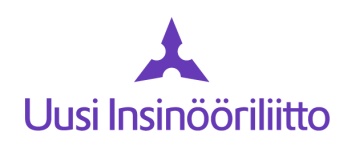 UIL on akavalainen ammattijärjestö, johon kuuluu jäsenjärjestöjen kautta 62 000 jäsentä. Uuden Insinööriliiton jäsenet ovat insinöörejä, insinööriopiskelijoita sekä muita tekniikan alan asiantuntijoita.